REQUERIMENTO DE AULA EXTERNA1. DO REQUERENTE (RESPONSÁVEL):2. DOS SERVIDORES PARTICIPANTES:3. DA AULA EXTERNA:Currais Novos/RN, _____ de ___________________ de ___________.AssinaturaServidor Responsável / Mat. SIAPE: PARECER DA DIRETORIA ACADÊMICAApós análise da tempestividade do requerimento e da pertinência desta atividade externa com o calendário de aulas de campo previamente aprovado para o semestre corrente,□ CONDICIONO O DEFERIMENTO DO PLEITO à juntada aos autos, pelo requerente, no prazo de 05 (cinco dias) a contar da ciência deste parecer, dos seguintes documentos:a) Lista de participantes a que se refere o subitem 1.1 da Nota Técnica nº 06/2011 – AUDGE, devidamente preenchida e assinada pelos alunos e servidores escalados para o evento;b) Termos de responsabilidade e conhecimento de risco dos estudantes que participarão da atividade, devendo-se colher a assinatura do responsável, quando o aluno for menor;c) Plano de aula externa;d) Verificar junto ao setor de transportes a disponibilidade de veículo para realizar o traslado do Câmpus Currais Novos / destino / Câmpus Currais Novos (solicitação de reserva de transporte); ee) Quando for o caso, juntar documentação que comprove contato prévio com a instituição na qual se realizará a atividade, podendo esta comunicação ocorrer por ofício, expedido pelo Gabinete da Direção-Geral. □ INDEFIRO o pleito.Currais Novos/RN, _____ de ___________________ de ___________.ANDREILSON OLIVEIRA DA SILVADiretor Acadêmico do Câmpus Currais NovosMat. SIAPE 2524416LISTA DOS ALUNOS E SERVIDORES QUE PARTICIPARÃO DA AULA EXTERNA(subitem 1.1 da Nota Técnica nº 06/2011 – AUDGE)1. SERVIDORES:2. ALUNOS:3. CÁLCULO DO AUXÍLIO FINANCEIRO: Quantidade total de participantes que assinaram a lista (alunos + servidores) _________ X R$ 45,00 X ___1____ dias = R$ ___________Currais Novos/RN, _____ de ___________________ de ___________.AssinaturaRequerente (responsável) / Mat. SIAPECOMPROVANTE DE RESERVA DO TRANSPORTEPLANO DE AULA EXTERNARELATÓRIO DE ATIVIDADE EXTERNACurrais Novos/RN, _____ de ___________________ de ___________.AssinaturaRequerente (responsável) / Mat. SIAPENome: Nome: DADOS BANCÁRIOSMatrícula: Matrícula: Banco: Disciplina: Disciplina: Agência: CPF: RG: Conta Corrente: NomeMatrículaCargoDisciplina (se docente)Objeto:Objeto:Objeto:Destino:Destino:Período de realização:Quantidade estimada de alunos:Total estimado de participantes (alunos + servidores):Total estimado de participantes (alunos + servidores):Montante estimado do auxílio financeiro:Montante estimado do auxílio financeiro:Montante estimado do auxílio financeiro:CIÊNCIA DO REQUERENTE quanto ao teor do parecer da Diretoria Acadêmica:Currais Novos/RN, __/__/____AssinaturaRequerente (responsável) / Mat. SIAPEData final para juntada dos documentos:_____/_____/_______Professor responsável:Mat. SIAPE:Mat. SIAPE:Disciplina:Disciplina:Objeto da atividade externa:Objeto da atividade externa:Destino:Destino:Período de realização:NomeMat. SIAPECargoAssinaturaNomeMatrículaTurmaData de nascimentoAssinaturaRequeiro ao Setor de Transportes do Câmpus Currais Novos a reserva de veículo compatível com traslado de ____ (___________________) passageiros, assim como a disponibilidade do respectivo motorista, com vistas a viabilizar a realização da seguinte aula externa:Instruindo o requerimento, segue anexa a cópia da lista dos participantes da aula externa (alunos e servidores, conforme subitem 1.1 da Nota Técnica nº 06/2011 - AUDGE), devidamente assinada.Currais Novos/RN, _____ de ___________________ de ___________.AssinaturaRequerente (responsável)Mat. SIAPEPARECER DO SETOR DE TRANSPORTES / CÂMPUS CURRAIS NOVOSVerificados os registros do setor e as reservas previamente realizadas, conclui-se pela:□ Viabilidade da reserva;□ Inviabilidade da reserva (especificar as razões):_____________________________________________________________________________________________________________________________________________________________________________________________________________________Currais Novos/RN, _____ de ___________________ de ___________.AssinaturaResponsável pelo Setor de Transportes do Câmpus Currais NovosMat. SIAPETERMO DE RESPONSABILIDADE E CONHECIMENTO DE RISCO DO ESTUDANTEEu, _______________________________________________________________ (nome em maiúsculo e letra legível), CPF nº ________________________, data de nascimento ____/_____/_______, aluno(a) do IFRN – Câmpus Currais Novos, declaro estar ciente da existência de riscos inerentes à atividade externa que será realizada no(s) dia(s) ________ de ___________________ de ________, na cidade de ________________/____, motivo pelo qual concordo em seguir todas as orientações e informações transmitidas pelos servidores, referentes à prevenção e diminuição desses riscos, assumindo, por conseguinte, todas as consequências da desatenção às orientações e normas de segurança de acordo com a Portaria nº 010/2007, podendo ser responsabilizado civil e penalmente pelos meus atos.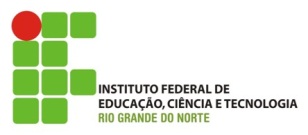 Declaro ainda estar ciente de que, caso necessite de eventual atendimento médico e/ou de primeiros socorros, estes dependem sempre das condições do local onde eu me encontrar.Declaro também que informei ao responsável por esta atividade, com a antecedência devida, de minhas limitações físicas e psicológicas (moléstia, doença ou incapacidade física), que possam aumentar os riscos das atividades desenvolvidas, ou mesmo impedir de realizá-las.Em caso de desobediência às normas de atividades externas, estou ciente de que poderei ser desligado desta atividade imediatamente.Currais Novos/RN, _____/_____/_______TERMO DE RESPONSABILIDADE E CONHECIMENTO DE RISCO DO ESTUDANTEEu, _______________________________________________________________ (nome em maiúsculo e letra legível), CPF nº ________________________, data de nascimento ____/_____/_______, aluno(a) do IFRN – Câmpus Currais Novos, declaro estar ciente da existência de riscos inerentes à atividade externa que será realizada no(s) dia(s) ________ de ___________________ de ________, na cidade de ________________/____, motivo pelo qual concordo em seguir todas as orientações e informações transmitidas pelos servidores, referentes à prevenção e diminuição desses riscos, assumindo, por conseguinte, todas as consequências da desatenção às orientações e normas de segurança de acordo com a Portaria nº 010/2007, podendo ser responsabilizado civil e penalmente pelos meus atos.Declaro ainda estar ciente de que, caso necessite de eventual atendimento médico e/ou de primeiros socorros, estes dependem sempre das condições do local onde eu me encontrar.Declaro também que informei ao responsável por esta atividade, com a antecedência devida, de minhas limitações físicas e psicológicas (moléstia, doença ou incapacidade física), que possam aumentar os riscos das atividades desenvolvidas, ou mesmo impedir de realizá-las.Em caso de desobediência às normas de atividades externas, estou ciente de que poderei ser desligado desta atividade imediatamente.Currais Novos/RN, _____/_____/_________________________________Assinatura do declaranteSe o declarante for menor de dezoito anos:__________________________Assinatura do responsável(CPF: _____________________ RG: _______________)Observações (descrição das limitações físicas ou incapacidades): ______________________________________________________________________________________________________.Observações (descrição das limitações físicas ou incapacidades): ______________________________________________________________________________________________________.TERMO DE RESPONSABILIDADE E CONHECIMENTO DE RISCO DO ESTUDANTEEu, _______________________________________________________________ (nome em maiúsculo e letra legível), CPF nº ________________________, data de nascimento ____/_____/_______, aluno(a) do IFRN – Câmpus Currais Novos, declaro estar ciente da existência de riscos inerentes à atividade externa que será realizada no(s) dia(s) ________ de ___________________ de ________, na cidade de ________________/____, motivo pelo qual concordo em seguir todas as orienta-ções e informações transmitidas pelos servidores, referentes à prevenção e diminuição desses riscos, assumindo, por conseguinte, todas as consequências da desatenção às orientações e normas de segurança de acordo com a Portaria nº 010/2007, podendo ser responsabilizado civil e penalmente pelos meus atos.Declaro ainda estar ciente de que, caso necessite de eventual atendimento médico e/ou de primeiros socorros, estes dependem sempre das condições do local onde eu me encontrar.Declaro também que informei ao responsável por esta atividade, com a antecedência devida, de minhas limitações físicas e psicológicas (moléstia, doença ou incapacidade física), que possam aumentar os riscos das atividades desenvolvidas, ou mesmo impedir de realizá-las.Em caso de desobediência às normas de atividades externas, estou ciente de que poderei ser desligado desta atividade imediatamente.Currais Novos/RN, _____/_____/_______TERMO DE RESPONSABILIDADE E CONHECIMENTO DE RISCO DO ESTUDANTEEu, _______________________________________________________________ (nome em maiúsculo e letra legível), CPF nº ________________________, data de nascimento ____/_____/_______, aluno(a) do IFRN – Câmpus Currais Novos, declaro estar ciente da existência de riscos inerentes à atividade externa que será realizada no(s) dia(s) ________ de ___________________ de ________, na cidade de ________________/____, motivo pelo qual concordo em seguir todas as orienta-ções e informações transmitidas pelos servidores, referentes à prevenção e diminuição desses riscos, assumindo, por conseguinte, todas as consequências da desatenção às orientações e normas de segurança de acordo com a Portaria nº 010/2007, podendo ser responsabilizado civil e penalmente pelos meus atos.Declaro ainda estar ciente de que, caso necessite de eventual atendimento médico e/ou de primeiros socorros, estes dependem sempre das condições do local onde eu me encontrar.Declaro também que informei ao responsável por esta atividade, com a antecedência devida, de minhas limitações físicas e psicológicas (moléstia, doença ou incapacidade física), que possam aumentar os riscos das atividades desenvolvidas, ou mesmo impedir de realizá-las.Em caso de desobediência às normas de atividades externas, estou ciente de que poderei ser desligado desta atividade imediatamente.Currais Novos/RN, _____/_____/_________________________________Assinatura do declaranteSe o declarante for menor de dezoito anos:__________________________Assinatura do responsável(CPF: _____________________ RG: _______________)Observações (descrição das limitações físicas ou incapacidades): ______________________________________________________________________________________________________.Observações (descrição das limitações físicas ou incapacidades): ______________________________________________________________________________________________________.TURMA:TURMA:TURMA:NUMERO DE PESSOAS:PERIODO DE REALIZAÇÃO:PERIODO DE REALIZAÇÃO:HORA DE SAÍDA:HORA DE CHEGADA:ITINERÁRIO (CIDADES E ESTADOS): Currais Novos/IFRN- Natal/Metrópole digital- Currais Novos/IFRNITINERÁRIO (CIDADES E ESTADOS): Currais Novos/IFRN- Natal/Metrópole digital- Currais Novos/IFRNITINERÁRIO (CIDADES E ESTADOS): Currais Novos/IFRN- Natal/Metrópole digital- Currais Novos/IFRNITINERÁRIO (CIDADES E ESTADOS): Currais Novos/IFRN- Natal/Metrópole digital- Currais Novos/IFRNSERVIDOR COORDENADOR:SERVIDOR COORDENADOR:SERVIDOR COORDENADOR:TRANSPORTE:SERVIDORES ENVOLVIDOS:- (Nome e cargo)INSTITUIÇÕES VISITADAS:- Mencionar a razão social, endereço, telefone e/ou e-mail para contato (assim como o nome do responsável pela empresa para firmar o contato), dia e hora da visita.- O servidor coordenador deverá proceder ao contato prévio com a(s) entidade(s), de tal forma a comprovar nos autos o agendamento da visita, o que se fará por meio de cópia do ofício encaminhado (emissão pelo GABINCA) e a eventual resposta positiva da entidade, ou outro meio hábil de comunicação.INSTITUIÇÕES VISITADAS:- Mencionar a razão social, endereço, telefone e/ou e-mail para contato (assim como o nome do responsável pela empresa para firmar o contato), dia e hora da visita.- O servidor coordenador deverá proceder ao contato prévio com a(s) entidade(s), de tal forma a comprovar nos autos o agendamento da visita, o que se fará por meio de cópia do ofício encaminhado (emissão pelo GABINCA) e a eventual resposta positiva da entidade, ou outro meio hábil de comunicação.INSTITUIÇÕES VISITADAS:- Mencionar a razão social, endereço, telefone e/ou e-mail para contato (assim como o nome do responsável pela empresa para firmar o contato), dia e hora da visita.- O servidor coordenador deverá proceder ao contato prévio com a(s) entidade(s), de tal forma a comprovar nos autos o agendamento da visita, o que se fará por meio de cópia do ofício encaminhado (emissão pelo GABINCA) e a eventual resposta positiva da entidade, ou outro meio hábil de comunicação.DISCIPLINAS ENVOLVIDAS: DISCIPLINAS ENVOLVIDAS: DISCIPLINAS ENVOLVIDAS: DISCIPLINAS ENVOLVIDAS: OBJETIVOS DA AULA: Objetivo Geral: Objetivos Específicos: OBJETIVOS DA AULA: Objetivo Geral: Objetivos Específicos: OBJETIVOS DA AULA: Objetivo Geral: Objetivos Específicos: OBJETIVOS DA AULA: Objetivo Geral: Objetivos Específicos: CONTEÚDO PROGRAMÁTICO:- Especificar também quem será o responsável por ministrar cada conteúdo elencado.CONTEÚDO PROGRAMÁTICO:- Especificar também quem será o responsável por ministrar cada conteúdo elencado.CONTEÚDO PROGRAMÁTICO:- Especificar também quem será o responsável por ministrar cada conteúdo elencado.CONTEÚDO PROGRAMÁTICO:- Especificar também quem será o responsável por ministrar cada conteúdo elencado.INFORMAÇÕES IMPORTANTES PARA OS ALUNOS:AVALIAÇÃO DA APRENDIZAGEM:Avaliação do aluno será relacionada com a participação, o comportamento, e a análise dos itens com a elaboração de um relatório técnico dos itens observados na visita.DEVERES DO ALUNO:Quando for o caso, apresentar-se devidamente vestido usando calça comprida de tecido de fibra natural (ex.: calça jeans), camisa da farda, sapato completamente fechado e utilizar o EPI (Equipamento de Proteção Individual) fornecido, quais sejam: capacete, óculos, touca e/ou protetor auricular. Proibido ir de sandálias, chinelos, sapatos de salto, sapatos abertos ou camisa que não seja a farda.Os alunos que tiverem cabelos de médios a longos devem amarrá-los de modo bastante seguro.Obediência ao horário de saída do IFRN/Campus Currais Novos, comparecendo ao local de embarque trinta minutos antes da hora marcada para a partida.Manter a ordem durante as paradas para refeições e apresentar-se para chamada no horário marcado de saída do ônibus.Logo após a visita, apresentar-se para a chamada no embarque de volta ao IFRN/Currais Novos.Manter a ordem e o silêncio no momento das explicações durante a aula ou a viagem.Tratar com educação todas as pessoas com quem mantiver contato, inclusive os companheiros de viagem e o(s) motorista(s).Obedecer rigorosamente às normas da(s) empresa(s) a ser(em) visitada(s) e evitar a dispersão no momento da aula.Não utilizar máquinas fotográficas, celulares ou qualquer outro equipamento eletrônico, sem autorização da(s) empresa(s) visitada(s). Cada aluno será responsável pela poltrona do ônibus que a ele for destinada. É proibido o uso de bebidas alcoólicas desde a saída de Currais Novos até o retorno. Qualquer anormalidade detectada, durante a aula ou a viagem, comunicar imediatamente à professora responsável, que tomará as medidas cabíveis.Currais Novos/RN, ______ de ______________________ de 2013._____________________________________Servidor CoordenadorINFORMAÇÕES IMPORTANTES PARA OS ALUNOS:AVALIAÇÃO DA APRENDIZAGEM:Avaliação do aluno será relacionada com a participação, o comportamento, e a análise dos itens com a elaboração de um relatório técnico dos itens observados na visita.DEVERES DO ALUNO:Quando for o caso, apresentar-se devidamente vestido usando calça comprida de tecido de fibra natural (ex.: calça jeans), camisa da farda, sapato completamente fechado e utilizar o EPI (Equipamento de Proteção Individual) fornecido, quais sejam: capacete, óculos, touca e/ou protetor auricular. Proibido ir de sandálias, chinelos, sapatos de salto, sapatos abertos ou camisa que não seja a farda.Os alunos que tiverem cabelos de médios a longos devem amarrá-los de modo bastante seguro.Obediência ao horário de saída do IFRN/Campus Currais Novos, comparecendo ao local de embarque trinta minutos antes da hora marcada para a partida.Manter a ordem durante as paradas para refeições e apresentar-se para chamada no horário marcado de saída do ônibus.Logo após a visita, apresentar-se para a chamada no embarque de volta ao IFRN/Currais Novos.Manter a ordem e o silêncio no momento das explicações durante a aula ou a viagem.Tratar com educação todas as pessoas com quem mantiver contato, inclusive os companheiros de viagem e o(s) motorista(s).Obedecer rigorosamente às normas da(s) empresa(s) a ser(em) visitada(s) e evitar a dispersão no momento da aula.Não utilizar máquinas fotográficas, celulares ou qualquer outro equipamento eletrônico, sem autorização da(s) empresa(s) visitada(s). Cada aluno será responsável pela poltrona do ônibus que a ele for destinada. É proibido o uso de bebidas alcoólicas desde a saída de Currais Novos até o retorno. Qualquer anormalidade detectada, durante a aula ou a viagem, comunicar imediatamente à professora responsável, que tomará as medidas cabíveis.Currais Novos/RN, ______ de ______________________ de 2013._____________________________________Servidor CoordenadorINFORMAÇÕES IMPORTANTES PARA OS ALUNOS:AVALIAÇÃO DA APRENDIZAGEM:Avaliação do aluno será relacionada com a participação, o comportamento, e a análise dos itens com a elaboração de um relatório técnico dos itens observados na visita.DEVERES DO ALUNO:Quando for o caso, apresentar-se devidamente vestido usando calça comprida de tecido de fibra natural (ex.: calça jeans), camisa da farda, sapato completamente fechado e utilizar o EPI (Equipamento de Proteção Individual) fornecido, quais sejam: capacete, óculos, touca e/ou protetor auricular. Proibido ir de sandálias, chinelos, sapatos de salto, sapatos abertos ou camisa que não seja a farda.Os alunos que tiverem cabelos de médios a longos devem amarrá-los de modo bastante seguro.Obediência ao horário de saída do IFRN/Campus Currais Novos, comparecendo ao local de embarque trinta minutos antes da hora marcada para a partida.Manter a ordem durante as paradas para refeições e apresentar-se para chamada no horário marcado de saída do ônibus.Logo após a visita, apresentar-se para a chamada no embarque de volta ao IFRN/Currais Novos.Manter a ordem e o silêncio no momento das explicações durante a aula ou a viagem.Tratar com educação todas as pessoas com quem mantiver contato, inclusive os companheiros de viagem e o(s) motorista(s).Obedecer rigorosamente às normas da(s) empresa(s) a ser(em) visitada(s) e evitar a dispersão no momento da aula.Não utilizar máquinas fotográficas, celulares ou qualquer outro equipamento eletrônico, sem autorização da(s) empresa(s) visitada(s). Cada aluno será responsável pela poltrona do ônibus que a ele for destinada. É proibido o uso de bebidas alcoólicas desde a saída de Currais Novos até o retorno. Qualquer anormalidade detectada, durante a aula ou a viagem, comunicar imediatamente à professora responsável, que tomará as medidas cabíveis.Currais Novos/RN, ______ de ______________________ de 2013._____________________________________Servidor CoordenadorINFORMAÇÕES IMPORTANTES PARA OS ALUNOS:AVALIAÇÃO DA APRENDIZAGEM:Avaliação do aluno será relacionada com a participação, o comportamento, e a análise dos itens com a elaboração de um relatório técnico dos itens observados na visita.DEVERES DO ALUNO:Quando for o caso, apresentar-se devidamente vestido usando calça comprida de tecido de fibra natural (ex.: calça jeans), camisa da farda, sapato completamente fechado e utilizar o EPI (Equipamento de Proteção Individual) fornecido, quais sejam: capacete, óculos, touca e/ou protetor auricular. Proibido ir de sandálias, chinelos, sapatos de salto, sapatos abertos ou camisa que não seja a farda.Os alunos que tiverem cabelos de médios a longos devem amarrá-los de modo bastante seguro.Obediência ao horário de saída do IFRN/Campus Currais Novos, comparecendo ao local de embarque trinta minutos antes da hora marcada para a partida.Manter a ordem durante as paradas para refeições e apresentar-se para chamada no horário marcado de saída do ônibus.Logo após a visita, apresentar-se para a chamada no embarque de volta ao IFRN/Currais Novos.Manter a ordem e o silêncio no momento das explicações durante a aula ou a viagem.Tratar com educação todas as pessoas com quem mantiver contato, inclusive os companheiros de viagem e o(s) motorista(s).Obedecer rigorosamente às normas da(s) empresa(s) a ser(em) visitada(s) e evitar a dispersão no momento da aula.Não utilizar máquinas fotográficas, celulares ou qualquer outro equipamento eletrônico, sem autorização da(s) empresa(s) visitada(s). Cada aluno será responsável pela poltrona do ônibus que a ele for destinada. É proibido o uso de bebidas alcoólicas desde a saída de Currais Novos até o retorno. Qualquer anormalidade detectada, durante a aula ou a viagem, comunicar imediatamente à professora responsável, que tomará as medidas cabíveis.Currais Novos/RN, ______ de ______________________ de 2013._____________________________________Servidor CoordenadorDA AULA EXTERNADA AULA EXTERNADA AULA EXTERNADA AULA EXTERNADA AULA EXTERNADA AULA EXTERNADA AULA EXTERNADA AULA EXTERNADA AULA EXTERNADA AULA EXTERNADA AULA EXTERNADA AULA EXTERNADA AULA EXTERNADA AULA EXTERNADA AULA EXTERNADA AULA EXTERNADA AULA EXTERNADA AULA EXTERNADA AULA EXTERNAObjeto:Objeto:Objeto:Objeto:Objeto:Objeto:Objeto:Objeto:Objeto:Objeto:Objeto:Objeto:Objeto:Objeto:Objeto:Objeto:Objeto:Objeto:Objeto:Destino:Destino:Destino:Destino:Destino:Destino:Itinerário:Itinerário:Itinerário:Itinerário:Itinerário:Itinerário:Itinerário:Itinerário:Itinerário:Itinerário:Período de realização:Período de realização:Período de realização:Qtd. de participantes:Qtd. de participantes:Qtd. de participantes:AlunosAlunosAlunosAlunosAlunosServidoresServidoresServidoresTotalTotalTotalTotalTotalTurma(s):Turma(s):Turma(s):Qtd. de participantes:Qtd. de participantes:Qtd. de participantes:Turma(s):Turma(s):Turma(s):DO RESPONSÁVELDO RESPONSÁVELDO RESPONSÁVELDO RESPONSÁVELDO RESPONSÁVELDO RESPONSÁVELDO RESPONSÁVELDO RESPONSÁVELDO RESPONSÁVELDO RESPONSÁVELDO RESPONSÁVELDO RESPONSÁVELDO RESPONSÁVELDO RESPONSÁVELDO RESPONSÁVELDO RESPONSÁVELDO RESPONSÁVELDO RESPONSÁVELDO RESPONSÁVELNome:Nome:Nome:Nome:Nome:Nome:Nome:Mat. SIAPE:Mat. SIAPE:Mat. SIAPE:Mat. SIAPE:Mat. SIAPE:Mat. SIAPE:Mat. SIAPE:Cargo (disciplina):Cargo (disciplina):Cargo (disciplina):Cargo (disciplina):Cargo (disciplina):CPF:CPF:CPF:CPF:CPF:CPF:CPF:CPF:CPF:CPF:CPF:CPF:RG:RG:RG:RG:RG:RG:RG:DAS ATIVIDADES DESENVOLVIDASDAS ATIVIDADES DESENVOLVIDASDAS ATIVIDADES DESENVOLVIDASDAS ATIVIDADES DESENVOLVIDASDAS ATIVIDADES DESENVOLVIDASDAS ATIVIDADES DESENVOLVIDASDAS ATIVIDADES DESENVOLVIDASDAS ATIVIDADES DESENVOLVIDASDAS ATIVIDADES DESENVOLVIDASDAS ATIVIDADES DESENVOLVIDASDAS ATIVIDADES DESENVOLVIDASDAS ATIVIDADES DESENVOLVIDASDAS ATIVIDADES DESENVOLVIDASDAS ATIVIDADES DESENVOLVIDASDAS ATIVIDADES DESENVOLVIDASDAS ATIVIDADES DESENVOLVIDASDAS ATIVIDADES DESENVOLVIDASDAS ATIVIDADES DESENVOLVIDASDAS ATIVIDADES DESENVOLVIDASDATAHORÁRIOHORÁRIOHORÁRIOHORÁRIOLOCALLOCALLOCALLOCALLOCALDESCRIÇÃODESCRIÇÃODESCRIÇÃODESCRIÇÃODESCRIÇÃODESCRIÇÃODESCRIÇÃODESCRIÇÃODESCRIÇÃOxx/xx/xxxxxxhxxminxxhxxminxxhxxminxxhxxminCurrais NovosCurrais NovosCurrais NovosCurrais NovosCurrais NovosSaída da sedeSaída da sedeSaída da sedeSaída da sedeSaída da sedeSaída da sedeSaída da sedeSaída da sedeSaída da sede----------------------------------------------------------------------------xx/xx/xxxxxxhxxminxxhxxminxxhxxminxxhxxminCurrais NovosCurrais NovosCurrais NovosCurrais NovosCurrais NovosRetorno à sedeRetorno à sedeRetorno à sedeRetorno à sedeRetorno à sedeRetorno à sedeRetorno à sedeRetorno à sedeRetorno à sedeDA UTILIZAÇÃO DO AUXÍLIO FINANCEIRODA UTILIZAÇÃO DO AUXÍLIO FINANCEIRODA UTILIZAÇÃO DO AUXÍLIO FINANCEIRODA UTILIZAÇÃO DO AUXÍLIO FINANCEIRODA UTILIZAÇÃO DO AUXÍLIO FINANCEIRODA UTILIZAÇÃO DO AUXÍLIO FINANCEIRODA UTILIZAÇÃO DO AUXÍLIO FINANCEIRODA UTILIZAÇÃO DO AUXÍLIO FINANCEIRODA UTILIZAÇÃO DO AUXÍLIO FINANCEIRODA UTILIZAÇÃO DO AUXÍLIO FINANCEIRODA UTILIZAÇÃO DO AUXÍLIO FINANCEIRODA UTILIZAÇÃO DO AUXÍLIO FINANCEIRODA UTILIZAÇÃO DO AUXÍLIO FINANCEIRODA UTILIZAÇÃO DO AUXÍLIO FINANCEIRODA UTILIZAÇÃO DO AUXÍLIO FINANCEIRODA UTILIZAÇÃO DO AUXÍLIO FINANCEIRODA UTILIZAÇÃO DO AUXÍLIO FINANCEIRODA UTILIZAÇÃO DO AUXÍLIO FINANCEIRODA UTILIZAÇÃO DO AUXÍLIO FINANCEIROMontante do auxílio financeiro liberado: R$ ______ (____________________________________)Montante do auxílio financeiro liberado: R$ ______ (____________________________________)Montante do auxílio financeiro liberado: R$ ______ (____________________________________)Montante do auxílio financeiro liberado: R$ ______ (____________________________________)Montante do auxílio financeiro liberado: R$ ______ (____________________________________)Montante do auxílio financeiro liberado: R$ ______ (____________________________________)Montante do auxílio financeiro liberado: R$ ______ (____________________________________)Montante do auxílio financeiro liberado: R$ ______ (____________________________________)Montante do auxílio financeiro liberado: R$ ______ (____________________________________)Montante do auxílio financeiro liberado: R$ ______ (____________________________________)Montante do auxílio financeiro liberado: R$ ______ (____________________________________)Montante do auxílio financeiro liberado: R$ ______ (____________________________________)Montante do auxílio financeiro liberado: R$ ______ (____________________________________)Montante do auxílio financeiro liberado: R$ ______ (____________________________________)Montante do auxílio financeiro liberado: R$ ______ (____________________________________)Montante do auxílio financeiro liberado: R$ ______ (____________________________________)Montante do auxílio financeiro liberado: R$ ______ (____________________________________)Montante do auxílio financeiro liberado: R$ ______ (____________________________________)Montante do auxílio financeiro liberado: R$ ______ (____________________________________)DESPESAS REALIZADASDESPESAS REALIZADASDESPESAS REALIZADASDESPESAS REALIZADASDESPESAS REALIZADASDESPESAS REALIZADASDESPESAS REALIZADASDESPESAS REALIZADASDESPESAS REALIZADASDESPESAS REALIZADASDESPESAS REALIZADASDESPESAS REALIZADASDESPESAS REALIZADASDEVOLUÇÃO DE VALORESDEVOLUÇÃO DE VALORESDEVOLUÇÃO DE VALORESDEVOLUÇÃO DE VALORESDEVOLUÇÃO DE VALORESDEVOLUÇÃO DE VALORESDataDataValor (R$)Valor (R$)FinalidadeFinalidadeFinalidadeFinalidadeFinalidadeDocumento comprobatório da despesaDocumento comprobatório da despesaDocumento comprobatório da despesaDocumento comprobatório da despesaPARTICIPANTES AUSENTESPARTICIPANTES AUSENTESPARTICIPANTES AUSENTESPARTICIPANTES AUSENTESPARTICIPANTES AUSENTESOutros valores não utilizadosQuantidadeQuantidadeQuantidadeQuantidadeCálculo do ressarcimentoR$ ________ (C)QuantidadeQuantidadeQuantidadeQuantidadeCálculo do ressarcimentoR$ ________ (C)AlunosAlunosServidoresServidoresQtd total (alunos + servidores) X R$ 45,00 = R$ ________ (B)R$ ________ (C)AlunosAlunosServidoresServidoresQtd total (alunos + servidores) X R$ 45,00 = R$ ________ (B)(B) + (C) = R$ _________Qtd total (alunos + servidores) X R$ 45,00 = R$ ________ (B)(B) + (C) = R$ _________Qtd total (alunos + servidores) X R$ 45,00 = R$ ________ (B)(B) + (C) = R$ _________TotalTotalR$ ________ (A)R$ ________ (A)PRESTAÇÃO DE CONTAS:DESPESAS REALIZADAS = (A)RESSARCIMENTO ATRAVÉS DE GRU = (B) + (C)PRESTAÇÃO DE CONTAS:DESPESAS REALIZADAS = (A)RESSARCIMENTO ATRAVÉS DE GRU = (B) + (C)PRESTAÇÃO DE CONTAS:DESPESAS REALIZADAS = (A)RESSARCIMENTO ATRAVÉS DE GRU = (B) + (C)PRESTAÇÃO DE CONTAS:DESPESAS REALIZADAS = (A)RESSARCIMENTO ATRAVÉS DE GRU = (B) + (C)PRESTAÇÃO DE CONTAS:DESPESAS REALIZADAS = (A)RESSARCIMENTO ATRAVÉS DE GRU = (B) + (C)PRESTAÇÃO DE CONTAS:DESPESAS REALIZADAS = (A)RESSARCIMENTO ATRAVÉS DE GRU = (B) + (C)PRESTAÇÃO DE CONTAS:DESPESAS REALIZADAS = (A)RESSARCIMENTO ATRAVÉS DE GRU = (B) + (C)PRESTAÇÃO DE CONTAS:DESPESAS REALIZADAS = (A)RESSARCIMENTO ATRAVÉS DE GRU = (B) + (C)PRESTAÇÃO DE CONTAS:DESPESAS REALIZADAS = (A)RESSARCIMENTO ATRAVÉS DE GRU = (B) + (C)PRESTAÇÃO DE CONTAS:DESPESAS REALIZADAS = (A)RESSARCIMENTO ATRAVÉS DE GRU = (B) + (C)PRESTAÇÃO DE CONTAS:DESPESAS REALIZADAS = (A)RESSARCIMENTO ATRAVÉS DE GRU = (B) + (C)PRESTAÇÃO DE CONTAS:DESPESAS REALIZADAS = (A)RESSARCIMENTO ATRAVÉS DE GRU = (B) + (C)PRESTAÇÃO DE CONTAS:DESPESAS REALIZADAS = (A)RESSARCIMENTO ATRAVÉS DE GRU = (B) + (C)PRESTAÇÃO DE CONTAS:DESPESAS REALIZADAS = (A)RESSARCIMENTO ATRAVÉS DE GRU = (B) + (C)PRESTAÇÃO DE CONTAS:DESPESAS REALIZADAS = (A)RESSARCIMENTO ATRAVÉS DE GRU = (B) + (C)